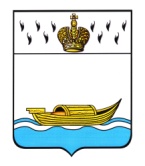 ДУМА ВЫШНЕВОЛОЦКОГО ГОРОДСКОГО ОКРУГАРЕШЕНИЕот 20.12.2019 			            № 97Об изменении наименования Администрации города Вышний ВолочекВ соответствии с Гражданским кодексом Российской Федерации, Федеральным законом от 06.10.2003 №131-Ф3 «Об общих принципах организации местного самоуправления в Российской Федерации», Федеральным законом от 12.01.1996 № 7-ФЗ «О некоммерческих организациях», законом Тверской области от 02.04.2019 № 13-30 «О преобразовании муниципальных образований Тверской области путем объединения поселений, входящих в состав территории муниципального образования Тверской области «Вышневолоцкий район», с городским округом город Вышний Волочек Тверской области и внесении изменений в отдельные законы Тверской области», Уставом Вышневолоцкого городского округа Тверской области, Дума Вышневолоцкого городского округа решила:Изменить наименование Администрации города Вышний Волочек на Администрацию Вышневолоцкого городского округа.Уполномочить Главу Вышневолоцкого городского округа Рощину Наталью Петровну выступить заявителем при государственной регистрации изменений в учредительные документы Администрации Вышневолоцкого городского округа в соответствующих органах.Настоящее решение вступает в силу со дня его принятия, подлежит официальному опубликованию в газете «Вышневолоцкая правда» и размещению на официальном сайте муниципального образования Вышневолоцкий городской округ Тверской области в информационно-телекоммуникационной сети Интернет.Глава Вышневолоцкого городского округа                                           Н.П. РощинаПредседатель Думы Вышневолоцкого городского округа                                              Н.Н. Адров